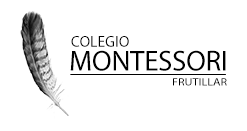 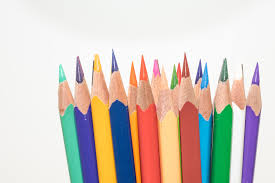 Con ánimo lúdico, pide al niño que traiga una determinada cantidad de algún objeto (del mismo). Por ejemplo: “Tráeme diez  lápices ”. Luego contar juntos cuántos elementos trajo.Es importante pedir la cantidad de objetos que se encuentren dentro del ámbito numérico que  manejen los niños:  0 al 9 ; 10 al 20.Durante el día puedes decir: tráeme 5 cucharas para poner la mesa; tráeme 3 zanahorias para cocinar, tráeme 7 servilletas, etc.